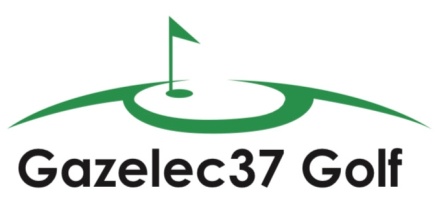 TAXI DRIVER (USFEN)TAXI DRIVER (USFEN)TAXI DRIVER (USFEN)NOMPrénomNetCONREMarcMONTIGNYBénédicteRAMILLON PascalMONTIGNYFrédéricTOTAL POINTS EQUIPETOTAL POINTS EQUIPE0GREEN ZONE (USFEN)GREEN ZONE (USFEN)GREEN ZONE (USFEN)NOMPrénomNetFLEURYMarie-ChristineMASSELucFLEURY FrédéricGENDRONMichelTOTAL POINTS EQUIPETOTAL POINTS EQUIPE0PITCH BLACK (USFEN)PITCH BLACK (USFEN)PITCH BLACK (USFEN)NOMPrénomNetRONFLARDJacquelinSERRA RogerPAVISIsabellePONTOIREJoelTOTAL POINTS EQUIPETOTAL POINTS EQUIPE0LES TROUS DE BALLESLES TROUS DE BALLESLES TROUS DE BALLESNOMPrénomNetMESPLEDEJean-BertrandBANCHIERIYvonnickJORONJean-BaptisteTOTAL POINTS EQUIPETOTAL POINTS EQUIPE0USEABUSEABUSEABNOMPrénomNetGAHERYGillesFAUTOUSAlainLAUDIEREGillesTOTAL POINTS EQUIPETOTAL POINTS EQUIPELES 4 FANTASTIQUESLES 4 FANTASTIQUESLES 4 FANTASTIQUESNOMPrénomNetLEVESQUEPatrickDERSINEmmanuelHOFFMANNPascalPICHOTNicolasTOTAL POINTS EQUIPETOTAL POINTS EQUIPESANS SON CHERISANS SON CHERISANS SON CHERINOMPrénomNetCHERYOlivierFOATAMathieuFOATA CHAMPSAuroreSAMSONIsabelleTOTAL POINTS EQUIPETOTAL POINTS EQUIPEGLORIETTE 1GLORIETTE 1GLORIETTE 1NOMPrénomNetBEAUCHETAntoineDUBOISHervéJUTELEricCAILLAUDFrédéricTOTAL POINTS EQUIPETOTAL POINTS EQUIPEGLORIETTE 2GLORIETTE 2GLORIETTE 2NOMPrénomNetMOURERGérardMARTINDanielMONTIGNYPhilippeCOUGETClaudeTOTAL POINTS EQUIPETOTAL POINTS EQUIPETOURAINETOURAINETOURAINENOMPrénomNetMAILLARDJean-MichelCORDIERBernardSAUVAGEDominiqueAYMARDNicolasTOTAL POINTS EQUIPETOTAL POINTS EQUIPESASA Seniors ArdréeSASA Seniors ArdréeSASA Seniors ArdréeNOMPrénomNetBEAUPatrickBOUTINDanielMAHIERJoelCENTELLESMarie-GenevièveTOTAL POINTS EQUIPETOTAL POINTS EQUIPEMULLIGAN FOR EVERMULLIGAN FOR EVERMULLIGAN FOR EVERNOMPrénomNetDA COSTAJacquesMIGNONFabriceVIOLAINJean-MichelDULYGrégoryTOTAL POINTS EQUIPETOTAL POINTS EQUIPEARDREEARDREEARDREENOMPrénomNetRAVEValentin THEODOREJean-SébastienSOUDANIHediLISTRATNicolasTOTAL POINTS EQUIPETOTAL POINTS EQUIPEPANACHE TEAMPANACHE TEAMPANACHE TEAMNOMPrénomNetGRASSIJean-LouisBOURGUIGNONMartineMEZIANIBelkacemTOTAL POINTS EQUIPE TOTAL POINTS EQUIPE ASTAGASTAGASTAGNOMPrénomNetDAILLETPhilippeGUENEVincentKCHAREMAhmedVERNETPhilippeTOTAL POINTS EQUIPE TOTAL POINTS EQUIPE GAZELEC TEAMGAZELEC TEAMGAZELEC TEAMNOMPrénomNetBROSSARD OlivierROUXXavierMARINIERDidierFREONLaurentTOTAL POINTS EQUIPE TOTAL POINTS EQUIPE 